PLANO DE TRABALHO Dispensa por Limite nº16/2020Processo nº33/2020OBJETOContratação de serviços para disponibilização de sistema digital como meio de realização de licitação, especificamente na modalidade Pregão, em todas as suas formas.JUSTIFICATIVAAtender a necessidade de realização de licitação em meio digital, com padronização de procedimentos, unificação de banco de dados e mais eficiência nas compras públicas, especificamente na modalidade Pregão, em todas as suas formas.DEMANDA PREVISTA E QUANTIDADE A SEREM CONTRATADOSA demanda é definida pelas modalidades que serão utilizadas, quantidades de certames durante o exercício financeiro e pela quantidade de usuários da Administração que poderão utilizar o sistema.As modalidades demandas são: Pregão (eletrônico e presencial), cotação eletrônica e sistema de registro de preços. A demanda de usuários/servidores podem ser visualizadas a seguir:VANTAGENS PARA A ADMINISTRAÇÃO E RESULTADOS PRETENDIDOSA vantagem para a Administração será a utilização de sistema que não exija contraprestação financeira, ou seja, não haja dispêndio financeiro por parte da Administração Pública.O resultado a ser alcançado é o aumento da eficiência nas compras públicas, sem dispêndio financeiro para a Administração e com a satisfação de fornecedores, além da obtenção de economicidade nas contratações.Pretende-se com a contratação do sistema e dos serviços complementares, a customização de módulos específicos de acordo com a demanda desta Administração, no intuito de compatibilizar a estrutura existente com o sistema a ser utilizado.A padronização dos procedimentos, de acordo com a legislação de regência, a unificação de banco de dados, a fácil interface do sistema e a segurança da informação, são pontos fundamentais que devem constar no sistema.A eficiência nos procedimentos, a redução de custos e o aumento da competitividade nos certames são resultados pretendidos com a contratação do sistema. CRITÉRIOS DE CONTROLE E REGISTROS A SEREM ADOTADOSNos termos do art. 67 da Lei nº 8.666/1993, será designado representante para acompanhar e fiscalizar a execução do serviço, anotando e determinando o que for necessário à regularização de falhas ou defeitos observados.O representante da Administração anotará em registro próprio todas as ocorrências relacionadas com a execução do contrato, indicando dia, mês e ano, bem como o nome dos funcionários eventualmente envolvidos, determinando o que for necessário à regularização das falhas ou defeitos observados e encaminhando os apontamentos à autoridade competente para as providências cabíveis.O setor que participará da execução e da fiscalização será: Secretaria Municipal de Administração, Finanças e Planejamento.Águas Frias- SC, 01 de abril de 2020.CEZAR JOSE GOLLOSecretário Municipal de Administração, Finanças e PlanejamentoDe acordo:Águas Frias- SC, 01 de abril de 2020RICARDO ROLIM DE MOURA Prefeito Municipal PROJETO BÁSICO DISPENSA POR LIMITE Nº16/2020PROCESSO Nº33/2020DO OBJETOContratação do sistema denominado WCompras, para a realização de licitação em meio digital, por intermédio da rede mundial de computadores, especificamente na modalidade Pregão, em todas as suas formas.JUSTIFICATIVA E OBJETIVO DA CONTRATAÇÃOAtender a necessidade de realização de licitação em meio digital, com padronização de procedimentos, unificação de banco de dados e mais eficiência nas compras públicas e aumento da competitividade, especificamente na modalidade Pregão, em todas as suas formas.DA CLASSIFICAÇÃO DO SERVIÇO:A. MOTIVAÇÃO DA CONTRATAÇÃO:Atender a necessidade administrativa especificada no item anterior e atingir um maior número de fornecedores, inclusive em âmbito nacional, nos procedimento licitatórios desta Administração.Pretende-se com essa contratação a realização de Pregão, em todas as suas formas, além de cotação eletrônica e outras modalidades existentes no sistema WCompras.B. BENEFÍCIOS DIRETOS E INDIRETOS QUE RESULTARÃO DA CONTRATAÇÃO:Atender à demanda de disponibilização e manutenção de sistema de gerenciamento digital de procedimentos licitatórios, realizados por meio da rede mundial de computadores.Como resultado da contratação, verificam-se os seguintes benefícios para a Administração:ausência de dispêndio financeiro;aumento da competitividade em suas licitações;mais celeridade e eficiência em seus procedimentos;controle de documentação e atestado de fornecedores;possibilidade de personalização de formulários;integração com outros sistemas porventura existentes, incluindo sistemas de Tribunais de Contas; ecapacitação e cursos operacionais.A contratação do sistema trará também os seguintes benefícios para os fornecedores:a redução de custos para garantir participação nos certames, já que não há necessidade de deslocamento ou acomodação; a ampliação do raio de atuação, podendo fazer propostas e lances em processos de qualquer lugar do Brasil; o conhecimento de todas as licitações na sua área de atuação via meio eletrônico; a pesquisa, a visualização e o download de editais de forma online; e a certificação de todos os preços praticados após abertura de propostas e fases dos processos.C. CONEXÃO ENTRE A CONTRATAÇÃO E O PLANEJAMENTO EXISTENTE:A Contratação direta da empresa especializada no fornecimento e manutenção do sistema WCompras está alinhada com o Plano de Trabalho, documento integrante deste processo administrativo, com demonstrativo da demanda existente.D. TIPAGEM DO SERVIÇO (COMUM OU NÃO) E SUA NATUREZA (SE CONTINUADO OU NÃO):O objeto, quanto ao seu tipo, em tese, pode ser visualizado como comum, porém, a sua disponibilidade gratuita e a inviabilidade de definir objetivamente padrões de desempenho e qualidade dos benefícios indiretos resultantes do sistema, não se coaduna com a realização de licitação para contratação em tela.A contratação direta do objeto, por meio de dispensa de licitação, é opção mais viável e vantajosa para a Administração, considerando os estudos preliminares realizados e a análise de outros sistemas disponíveis no mercado e que no momento nosso sistema de software tem integração com este portal o que facilita ainda mais. .O serviço tem natureza não continuada, porém, em virtude da ausência de dispêndio financeiro e de vínculo ao orçamento anual, poderá ser firmado contrato até de até 60 (sessenta) meses.E. REFERÊNCIAS A ESTUDOS PRELIMINARES:Para a contratação do sistema WCompras, foram analisados outros sistemas com objetivos semelhantes, tais como o sistema e-licitações, fornecido pelo Banco do Brasil S.A, e o sistema comprasgovernamentais, fornecido pelo SERPRO – Serviço Federal de Processamento de Dados.Observou-se que para a utilização do sistema fornecido pelo SERPRO, haverá necessidade de dispêndio financeiro, e realização de dispensa de licitação.Para a contratação do sistema e-licitações, haverá necessidade de se firmar termo de cooperação técnica entre as partes, com necessidade de pagamento por usuário.Em relação ao sistema 	WCompras, verificou-se que este, em 2015, teve mais de 57 mil fornecedores cadastrados, mais de 150 mil itens negociados, mais de 7.614 pregões realizados e um volume transacionado superior a 7 bilhões de dólares.Observou-se, ainda, que o sistema WCompras tem mais de 14 (quatorze) anos no mercado, disponibilizando um sistema que imprime agilidade nos processos de compras públicas e potencializando negócios para fornecedores, além de trazer economia e segurança para a Administração Pública.Sendo assim, diante das características do sistema WCompras e da demanda existente, optou-se pela sua contratação direta, por meio de dispensa de licitação em razão do valor. F. RELAÇÃO ENTRE A DEMANDA PREVISTA E A QUANTIDADE A SER CONTRATADA:A demanda é definida pelas licitações a serem realizadas e pela quantidade de usuários da Administração que poderão utilizar o sistema.As modalidades demandas são: Pregão (eletrônico e presencial), cotação eletrônica e sistema de registro de preços, não afastadas outras porventura existentes ou criadas no sistema WCompras.A demanda de usuários/servidores podem ser visualizadas a seguir:METODOLOGIA DE AVALIAÇÃO DA EXECUÇÃO DOS SERVIÇOSSerá adotado registro próprio pelo fiscal do contrato para avaliação dos serviços contratados, que observará os seguintes requisitos:disponibilidade;integração de módulos;interface gráfica;facilidade de acesso aos usuários; etempo médio de recuperação em caso de indisponibilidade do sistema.Não será considerado descumprimento de disponibilidade a ocorrência das seguintes situações:Interrupções programadas para manutenções preventivas e configurações (upgrade, correção de desvios e adequação tecnológica), de iniciativa da CONTRATADA, previamente acordadas e comunicadas à CONTRATANTE.Incidentes que, após análise, foram descaracterizados como indisponibilidade, devidamente comprovados pela CONTRATADA.c) Períodos de manutenção de interesse de órgão controlador; d) Recusa de conexão, lentidão ou degradação de qualidade, nos casos em que as instalações do Centro de Dados da CONTRATADA estejam em perfeitas condições de disponibilidade, devidamente comprovada.e) Falhas ocasionadas por imperícia, imprudência, conduta negligente ou dolosa da CONTRATANTE.f) Problemas de infraestrutura de responsabilidade da CONTRATANTE.g) Motivos de calamidade pública, desastres naturais e força maior, de acordo com a conceituação prevista em regulamentação legal.EXECUÇÃO DO SERVIÇO E SEU RECEBIMENTODescrição dos prazos e formas de execução do serviço:o prazo de início da operacionalização do sistema será aquele previsto no contrato;a descrição dos serviços, as características dos módulos, bem como a disponibilidade do sistema, são os discriminados neste Projeto Básico, no Contrato e principalmente na proposta da futura contratada;o horário de disponibilidade do WCompras será de 08:00 as 18:00 nos dias úteis. Eventualmente, com solicitação prévia da Administração, poderá o horário ser estendido, desde que registrado e de comum acordo;a manutenção nos equipamentos e no sistema poderá ser realizada, após formalização da CONTRATANTE, no horário de 19:00 as 07:00;A CONTRATADA deverá notificar a CONTRATANTE, com no mínimo 5 (cinco) dias úteis de antecedência, eventos de parada programada que impactem na disponibilidade do serviço contratado. O CONTRATANTE deverá autorizar formalmente a parada, com no mínimo 3 (três) dias úteis de antecedência ao evento;os serviços serão executados via internet e no endereço da CONTRATADA, onde se encontrará o ambiente operacional do sistema.as especificidades do sistema deverão ser apresentadas por meio de treinamento; caberá ao representante da administração, devidamente designado, receber o sistema, incumbindo-lhe a conferência, em atendimento às normas administrativas aplicáveis;o recebimento formal do sistema, tido como a sua disponibilidade e operacionalidade, está condicionado à conferência, avaliações qualitativas e aceitação final, obrigando-se o gerenciador (preposta da contratada) a reparar e corrigir os eventuais vícios, defeitos ou incorreções porventura detectados, na forma prevista no contrato a ser celebrado entre as partes;o objeto do contrato deve atender às especificações constantes do contrato e deste PB, com a observância das seguintes prescrições: ser iniciado no prazo previsto em contrato; estar em perfeitas condições de uso; apresentar boa qualidade exigida ou superior nas especificações, estar pronto para ser utilizado, a partir da data da entrega do objeto (disponibilização) e o aceite do representante responsável pelo acompanhamento da execução do objeto, que deverá ser registrado; o recebimento do objeto não exclui a responsabilidade da CONTRATADA pela qualidade do serviço prestado, sob pena de rescisão do contrato, após previa comunicação, nos termos do contrato;o objeto será rejeitado quando não atender às condições oferecidas no sistema pela CONTRATADO;havendo vícios ou incompatibilidades no serviço, a CONTRATADA deverá corrigi-los, no prazo previsto no contrato, sob pena de rescisão do contrato, na forma do contrato; somente admitir-se-á a prorrogação do prazo para a execução quando verificada a ocorrência de uma das hipóteses previstas nos incisos do §1° do art. 57 da Lei n° 8.666/93, devendo ser adotado o procedimento previsto no § 2° do citado dispositivo legal, mediante solicitação expressa da CONTRATADA.o sistema poderá ser rejeitado quando não apresentar conformidade com as especificações técnicas;para o objeto em tela, não haverá o procedimento de recebimento provisório, afinal o recebimento do serviço impõe que sua prestação e seu recebimento sejam imediatos;a prestação do serviço será executada de modo que se atenda plenamente as necessidades expostas na letra F do item 3, que prevê a relação entre a demanda e a quantidade a ser contratada.DA VISTORIANão haverá necessidade de vistoria antes da disponibilização do sistema, porém a eventual necessidade de instalação do sistema e de manutenção in loco poderá ser realizada pela CONTRATADA, desde que previamente autorizada pela CONTRATANTE.Só poderão acessar as dependências da CONTRATANTE funcionário da CONTRATADA previamente autorizado e identificado.OBRIGAÇÕES DA CONTRATANTEreceber o objeto no prazo e condições preestabelecidas neste PB;comunicar à CONTRATADA, por escrito, toda e qualquer ocorrência relacionada com a execução dos serviços contratados, bem como, sobre imperfeições, falhas  
ou irregularidades verificadas na execução do objeto, diligenciando a para que as mesmas sejam plenamente reparadas ou corrigidas;permitir o acesso dos empregados da CONTRATADA às instalações da CONTRATANTE para o cumprimento das rotinas de instalação e manutenção que visem a continuidade da prestação do serviço, desde que tenham sido credenciados pela CONTRATANTE e exclusivamente para atender o objeto deste PB;acompanhar e fiscalizar os serviços, objeto deste PB, por meio de representante designado para esse fim, realizando todos os registros que achar necessário;proporcionar todas as facilidades para que a CONTRATADA possa cumprir com suas obrigações dentro dos prazos, normas e condições preestabelecidas neste PB e no contrato;notificar, por escrito, à CONTRATADA eventuais ocorrências, garantindo-lhe o direito ao contraditório e à ampla defesa antes de rescisão do contrato;responder pelas consequências de suas ações ou omissões;a Administração não responderá por quaisquer compromissos assumidos pela CONTRATADA com terceiros, ainda que vinculados à execução do presente objeto, bem como por qualquer dano causado a terceiros em decorrência de ato da CONTRATADA, de seus empregados, prepostos ou subordinados;exigir o cumprimento de todas as obrigações assumidas pela CONTRATADA, de acordo com as cláusulas contratuais e os termos de sua proposta.OBRIGAÇÕES DA CONTRATADAatender ao pedido de informações, mediante solicitação expressa da CONTRATANTE, efetuadas por pessoas ou entidades por ela credenciada, relacionada com o desenvolvimento dos serviços contratados;processar diariamente o sistema, com todo suporte necessários a sua operação e ao armazenamento de seus dados, viabilizando consultas e atualizações pelos usuários; disponibilizar acesso lógico das estações de trabalho de seus usuários ao banco de dados do sistema;tomar todas as providências necessárias à fiel execução deste Instrumento responsabilizando- se pelo pagamento de tributos e despesas inerentes aos insumos necessários à prestação dos serviços;responsabilizar-se pela garantia dos serviços objeto deste PB, dentro dos padrões adequados de qualidade, segurança, durabilidade e  desempenho, conforme previsto na Lei n° 8.078, de 11 de setembro de 1.990;assumir inteira responsabilidade por danos ou desvios causados ao patrimônio da CONTRATANTE por ação ou omissão de seus empregados ou prepostos, mesmo que fora do exercício de atribuições previstas no contrato;responsabilizar-se pelos danos causados à CONTRATANTE ou a terceiros, decorrentes de sua culpa ou dolo, não excluindo ou reduzindo essa responsabilidade, a fiscalização ou o acompanhamento realizado pela CONTRATANTE;manter, durante toda a execução do Contrato, todas as condições firmadas em sua proposta inicial; executar o objeto contratado em conformidade com as condições e prazos estabelecidos neste PB; 
submeter à aprovação do CONTRATANTE toda e qualquer alteração ocorrida nas especificações, em face de imposições técnicas ou de cunho administrativo e legal indispensáveis à perfeita execução do Sistema;assumir o ônus decorrente de todas as despesas, tributos e demais encargos inerentes ao objeto deste PB;A CONTRATADA poderá cobrar os custos pela utilização do sistema dos fornecedores, nos termos do art. 5º, inc. III, da Lei nº 10.520, de 17 de julho de 2002;não transferir, total ou parcialmente, os direitos e obrigações vinculadas à contratação;sujeitar-se à fiscalização da CONTRATANTE, no tocante a verificação e certificação das especificações técnicas exigidas, prestando todos os esclarecimentos so1icitados e, atendendo de imediato às reclamações fundamentadas, caso venham a ocorrer; prestar as informações e os esclarecimentos que venham a ser solicitados pela CONTRATANTE, em até 48 (quarenta e oito) horas, por intermédio do fiscal designado para acompanhamento do contrato;levar imediatamente, ao conhecimento do Fiscal do Contrato, qualquer fato anormal ou extraordinário que ocorrer na execução do objeto contratado, para adoção das medidas cabíveis;entregar, no prazo previsto no contrato o sistema pronto para operar;manter em dia suas obrigações, legais, fiscais sobre o serviço e sociais para com o pessoal envolvido no presente serviço, sob sua responsabilidade;a CONTRATADA será responsável por todas as despesas com atualização e melhoria do sistema, bem como por todo serviço necessário à perfeita e completa execução do objeto do presente contrato;comunicar à CONTRATANTE, no prazo máximo de 24 (vinte e quatro) horas que antecede a data do início da prestação do serviço, os motivos que impossibilitem o cumprimento do prazo previsto, com a devida comprovação;indicar preposto para representá-la durante a vigência contratual.sujeitar-se à fiscalização do Fiscal do Contrato quanto ao acompanhamento do cumprimento das obrigações pactuadas, prestando-lhe todos os esclarecimentos solicitados, bem como atendendo às reclamações consideradas procedentes.DA SUBCONTRATAÇÃONão será admitida a subcontratação do objeto.10. CONTROLE E FISCALIZAÇÃO DA EXECUÇÃO14.1 O acompanhamento e a fiscalização da execução do contrato consistem na verificação da conformidade da prestação dos serviços, de forma a assegurar o perfeito cumprimento do ajuste, devendo ser exercidos por um ou mais representantes da Contratante, especialmente designados, na forma da Lei nº 8.666, no que couber.14.2 A fiscalização de que trata este item não exclui nem reduz a responsabilidade da CONTRATADA, inclusive perante terceiros, por qualquer irregularidade, ainda que resultante de imperfeições técnicas ou vícios redibitórios, e, na ocorrência desta, não implica em  corresponsabilidade da Administração ou de seus agentes e prepostos, conforme previsto na Lei nº 8.666/1993.14.3 O representante da CONTRATANTE deverá ter a experiência necessária para o acompanhamento e controle da execução dos serviços e do contrato e anotará, em registro próprio, todas as ocorrências relacionadas com a execução do contrato, indicando dia, mês e ano, bem como o nome dos funcionários eventualmente envolvidos, determinando o que for necessário à regularização das falhas ou defeitos observados e encaminhando os apontamentos à autoridade competente para as providências cabíveis, conforme o disposto nos §§ 1º e 2º do art. 67 da Lei nº 8.666, de 1993.14.4 A verificação da adequação da prestação do serviço deverá ser realizada com base nos critérios previstos neste PB.14.5 A execução do contrato deverá ser acompanhada e fiscalizada por meio de instrumentos de controle, nos termos da Lei nº 8.666/1993.14.6 O fiscal ou gestor do contrato, ao verificar a perda da qualidade na execução do serviço, deverá comunicar à autoridade responsável para as providências cabíveis.14.7 O descumprimento total ou parcial das demais obrigações e responsabilidades assumidas pela Contratada ensejará apenas as sanções administrativas previstas neste Projeto Básico e no contrato, nos termos do art. 62, §3º, da Lei nº 8.666/1993.DAS SANÇÕES ADMINISTRATIVAS E DA RESCISÃO15.1 A CONTRATADA comete infração administrativa nos casos de inexecução total ou parcial dos serviços.15.2 A Contratada ficará sujeita, sem prejuízo da responsabilidade civil e criminal, no caso de descumprimento contratual, às seguintes sanções:a) advertência por faltas leves, assim entendidas aquelas que não acarretem prejuízos significativos ao CONTRATANTE; eb) multa por faltas graves, assim entendidas aquelas que acarretem prejuízos significativos ao CONTRATANTE, no limite do prejuízo, a ser apurado em processo administrativo próprio.15.4 A aplicação de qualquer das penalidades previstas neste PB e no contrato, realizar-se-á em processo administrativo que assegurará o contraditório e a ampla defesa à Contratada, observando-se o procedimento previsto na Lei nº 8.666/1993, e subsidiariamente a Lei nº 9.784/1999.15.5 A autoridade competente, na aplicação das sanções, levará em consideração a gravidade da conduta do infrator, o caráter educativo da pena, bem como o dano causado à Administração, observado o princípio da proporcionalidade.15.6. O contrato só poderá ser rescindido pelas partes, com comunicação prévia de 60 (sessenta) dias, ou em prazo inferior de comum acordo entre as partes.Águas Frias – SC, 01 de abril de 2020CEZAR JOSE GOLLOSecretário Municipal de Administração, Finanças e PlanejamentoAprovo, de acordo com o art. 7°, § 2°, inciso I, da Lei n° 8.666/93.RICARDO ROLIM DE MOURA Prefeito Municipal TERMO DE DISPENSA N°16/2020PROCESSO LICITATÓRIO Nº33/2020JUSTIFICATIVA DE DISPENSA DE LICITAÇÃOI – REFERÊNCIA 1 – CONTRATANTE MUNICÍPIO DE ÁGUAS FRIAS, Estado de Santa Catarina, com endereço na(o) Rua Sete de Setembro nº512, centro, Águas Frias – SC, CEp 89.843-000, inscrita no CGC/MF sob o nº 95.990.180/0001-02, neste ato representada por seu PREFEITO, Senhor RICARDO ROLIM DE MOURA  inscrito no CPF nº526.680.889-682 – CONTRATADA ECUSTOMIZE CONSULTORIA EM SOFTWARE LTDA - ME, pessoa jurídica de direito privado, inscrita no CNPJ nº 09.397.355/0001-30, com endereço à Tr Sia Trecho 17 Rua 20 Lote 90 Sala, 201 - 2 Pavimento Zona Industrial, CEP: 71.200-256 - Brasília/DF. 3 – OBJETO Contratação do sistema denominado WCompras, para realização de licitação em meio digital, por intermédio da rede mundial de computadores, especificamente na modalidade Pregão, em todas as suas formas.4 – PRAZO E FORMA DE EXECUÇÃO:O prazo de início da operacionalização do sistema será aquele previsto no contrato e na proposta da contratada;A descrição dos serviços, as características dos módulos, bem como a disponibilidade do sistema, são os discriminados nos documentos integrantes deste termo;O horário de disponibilidade do WCompras será de 08:00 as 18:00 nos dias úteis. Eventualmente, com solicitação prévia da Administração, poderá o horário ser estendido, desde que registrado e de comum acordo;A manutenção nos equipamentos e no sistema poderá ser realizada, após formalização da CONTRATANTE, no horário de 19:00 as 07:00;A CONTRATADA deverá notificar a CONTRATANTE, com no mínimo 5 (cinco) dias úteis de antecedência, eventos de parada programada que impactem na disponibilidade do serviço contratado. O CONTRATANTE deverá autorizar formalmente a parada, com no mínimo 3 (três) dias úteis de antecedência ao evento;Os serviços serão executados via internet e no endereço da CONTRATADA, onde se encontrará o ambiente operacional do sistema.As especificidades do sistema deverão ser apresentadas por meio de treinamento, de acordo com a proposta e com posterior relatório a ser elaborado pelo fiscal do contrato e anexado neste processo.5 – DO PREÇOO serviço será executado de forma gratuita para a Administração, não afastada a possibilidade da CONTRATADA cobrar os custos pela utilização do sistema dos fornecedores, nos termos do art. 5º, inc. III, da Lei nº 10.520, de 17 de julho de 2002.6 - DA VIGÊNCIA O contrato vigorará pelo prazo de 60 (sessenta) meses, a contar da data de sua assinatura, não podendo ser prorrogado. 7 – DOTAÇÃO ORÇAMENTÁRIA Não haverá dispêndio financeiro. II – AMPARO LEGAL Artigo 24, Inciso II, da Lei nº 8.666/93.III – DOCUMENTOS INTEGRANTES a) Plano de Trabalho b) Projeto BásicoIV – JUSTIFICATIVA A contratação visa atender a demanda de disponibilização e manutenção de sistema de gerenciamento digital de procedimentos licitatórios, realizados por meio da rede mundial de computadores.A demanda inicial desta Administração é na realização de Pregão, em todas as suas formas, não excluídas outras modalidades a serem oferecidas ou criadas no sistema WCompras.Como resultado da contratação, verificam-se os seguintes benefícios para a Administração:ausência de dispêndio financeiro;aumento da competitividade em suas licitações;mais celeridade e eficiência em seus procedimentos;controle de documentação e atestado de fornecedores;possibilidade de personalização de formulários;integração com outros sistemas porventura existentes, incluindo sistemas de Tribunais de Contas; e capacitação e cursos operacionais.A contratação do sistema trará também os seguintes benefícios para os fornecedores:A redução de custos para garantir participação nos certames, já que não há necessidade de deslocamento ou acomodação; A ampliação do raio de atuação, podendo fazer propostas e lances em processos de qualquer lugar do Brasil; O conhecimento de todas as licitações na sua área de atuação via meio eletrônico; A pesquisa, a visualização e o download de editais de forma online; e A certificação de todos os preços praticados após abertura de propostas e fases dos processos.No vertente caso, não haverá dispêndio financeiro por parte da Administração, o que, objetivamente, se enquadra na hipótese legal do art. 24, inc. II, da Lei nº 8.666/1993:Art. 24. É dispensável a licitação: [...] II - para outros serviços e compras de valor até 10% (dez por cento) do limite previsto na alínea “a” do inciso II do artigo anterior e para alienações, nos casos previstos na Lei, desde que não se refiram a parcelas de um mesmo serviço, compra ou alienação de maior vulto que possa ser realizada de uma só vez.Assim, considerando a possibilidade de contratação direta em razão do valor, tendo em vista estar no limite preconizado no inc. II, é possível a contratação por meio de dispensa de licitação, com observância dos requisitos previstos na Lei nº 8.666/1993.V – RESOLUÇÃO Presentes os pressupostos do art. 24, inciso II, da Lei nº 8.666/93, resolvo considerar DISPENSÁVEL a licitação para a contratação dos serviços que constituem o objeto do presente Termo, e encaminhar o processo para a deliberação da autoridade superior para, considerando que nada obste, ratifique-o. Águas Frias – SC, 01 de abril de 2020RICARDO ROLIM DE MOURA Prefeito Municipal RATIFICAÇÃO:Nos exatos termos do art. 26 da Lei nº 8.666/1993, ratifico a dispensa de licitação para a contratação do objeto do Termo de Dispensa nº16/2020.Águas Frias – SC, 01 de abril de 2020RICARDO ROLIM DE MOURA Prefeito MunicipalSETORQTD. USUÁRIOSDepto de Licitações 05Depato de Compras 02TOTAL DE USUÁRIOS07SETORUSUÁRIOSDepto de Licitações 05Depato de Compras 02TOTAL DE USUÁRIOS07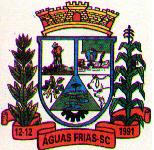 Estado de Santa Catarina     .MUNICÍPIO DE ÁGUAS FRIAS .Departamento de Licitação     .   CNPJ: 95.990.180/0001-02   Rua Sete de Setembro, 512 – CentroÁguas Frias – SC, CEP 89.843-000    Fone/Fax (49) 3332-0019